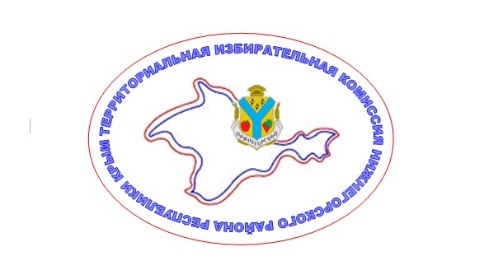 ТЕРРИТОРИАЛЬНАЯ ИЗБИРАТЕЛЬНАЯ КОМИССИЯНИЖНЕГОРСКОГО РАЙОНА РЕСПУБЛИКИ КРЫМ (с полномочиями окружной избирательной комиссии Зоркинского десятимандатного избирательного округа по выборам депутатов Зоркинского сельского совета Нижнегорского района Республики Крым)                      РЕШЕНИЕ 10 сентября 2019 года                                                                        №155/1838-1пгт. НижнегорскийО результатах выборов депутатов Зоркинского сельского совета Нижнегорского района Республики Крым второго созыва по Зоркинскому десятимандатному избирательному округуНа основании первого экземпляра протокола  от 08 сентября 2019 года участковой избирательной комиссии избирательного участка   №961 об итогах голосования на выборах депутатов  Зоркинского сельского совета  Нижнегорского района Республики Крым второго созыва по Зоркинскому десятимандатному избирательному округу, территориальная избирательная комиссия Нижнегорского района определила, что в выборах приняло участие 371 избиратель или 30,09 процента от числа избирателей, включенных в списки избирателей на момент окончания голосования. Голоса избирателей, принявших участие в голосовании, распределились следующим образом:В соответствии с частями 4, 5 статьи 84 Закона Республики Крым от            05 июня 2014 года № 17-ЗРК «О выборах депутатов представительных органов муниципальных образований в Республике Крым» территориальная избирательная комиссия Нижнегорского района решила: 1. Признать выборы депутатов Зоркинского сельского совета Нижнегорского района Республики Крым второго созыва по Зоркинскому десятимандатному избирательному округу состоявшимися и действительными.  2. Утвердить протокол от «10» сентября 2019 года и сводную таблицу о результатах выборов депутатов Зоркинского сельского совета Нижнегорского района Республики Крым второго созыва по Зоркинскому десятимандатному избирательному округу.3. Считать избранными депутатами Зоркинского сельского совета Нижнегорского района Республики Крым второго созыва по Зоркинскому десятимандатному избирательному округу:Амадиеву Лилию ИюбовнуЖурко Кристину СергеевнуКарпука Анатолия ВладимировичаКарпука Виктора ВладимировичаКолотюк Ольгу ВладимировнуМакарова Александра ВикторовичаМишкевича Константина ВалентиновичаСавельеву Ирину ГригорьевнуСахарчук Татьяну СтепановнуСуфан Светлану Владимировну4. Направить настоящее решение в газету «Нижнегорье» для опубликования и разместить на официальном Портале Правительства Республики Крым в подразделе «Территориальные избирательные комиссии Республики Крым» на странице территориальной избирательной комиссии Нижнегорского района.Председатель комиссии				                         	       Г.В. СерёгинСекретарь комиссии                                                               	       А.В. Шмейло    заАмадиеву Лилию Июбовнуподано161голосов избирателей;заГаньшину Ирину Александровнуподано93голосов избирателей;заЖурко Кристину Сергеевнуподано110голосов избирателей;заКарпука Анатолия Владимировичаподано262голосов избирателей;заКарпука Виктора Владимировичаподано224голосов избирателей;заКолотюк Ольгу Владимировнуподано207голосов избирателей;заМакарова Александра Викторовичаподано128голосов избирателей;заМишкевича Константина Валентиновичаподано122голосов избирателей;заСавельеву Ирину Григорьевнуподано232голосов избирателей;заСахарчук Татьяну Степановнуподано178голосов избирателей;заСуфан Светлану Владимировнуподано216голосов избирателей;